Huishoudelijk reglement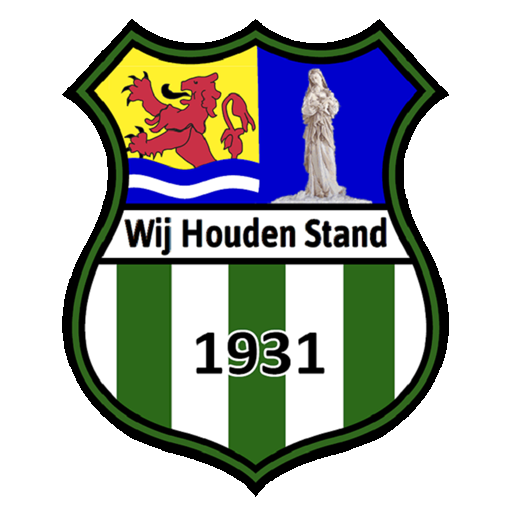 InhoudsopgaveArtikel 1	Algemene bepalingen	3Artikel 2	Leden	3Artikel 3	Ereleden	3Artikel 4	Donateurs	3Artikel 5	Lidmaatschap	4Artikel 6	Aanneming van leden	4Artikel 7	Rechten en plichten van leden	4Artikel 8	Straffen	5Artikel 9	Clubkleuren	5Artikel 10	Bestuur	5Artikel 11	Bestuursverkiezing	6Artikel 12	Bestuurstaken	6Artikel 13	Kascommissie	7Artikel 14	Overige commissies	7Artikel 15	Contributie	8Artikel 16	Aansprakelijkheid eigendommen derden	8Artikel 17	Wedstrijden	8Artikel 18	Aansprakelijkheid van de leden	8Artikel 10	Sponsoring	8Artikel 20	Financieel reglement	8Artikel 21	Wijziging van het huishoudelijk reglement	9Artikel 22	Slotbepalingen	9Artikel 1	Algemene bepalingenDe vereniging genaamd Voetbalvereniging WijHoudenStand hierna te noemen ‘de vereniging’ is bij notariële akte opgericht op 8 juli 1931 en is gevestigd in Sint-Annaland, gemeente TholenArtikel 2	LedenDe vereniging bestaat uit:Jeugd;Meisjes teams;Senioren;G-Team;Rustende leden;Ereleden;Structurele vrijwilligers.Jeugd zijn leden die bij aanvang van het seizoen in dat kalenderjaar de leeftijd van 19 jaar nog niet hebben bereikt;Meisjes zijn leden die bij aanvang van het seizoen in dat kalenderjaar de leeftijd van 19 jaar nog niet hebben bereikt;Senioren zijn leden die bij aanvang van het seizoen in dat kalenderjaar 19 jaar of ouder zijn;G-Team zijn leden met een beperking;Rustende leden nemen niet deel aan wedstrijden als speler;Ereleden: zie artikel 3;Structurele vrijwilligers: diegenen die minimaal één keer per maand vrijwilligerswerk verrichten.Artikel 3	EreledenEreleden zijn natuurlijke personen, die zich voor de vereniging bijzonder verdienstelijk hebben gemaakt en op voordracht van het bestuur door de algemene vergadering met tenminste 4/5 van de geldig uitgebrachte stemmen zijn benoemd.Op ereleden rusten geen geldelijke verplichtingen, zij hebben echter wel alle rechten van de leden.Artikel 4	DonateursDe vereniging kent naast leden ook donateurs.Donateurs zijn die natuurlijke of rechtspersonen die door het bestuur zijn toegelaten en die zich tegenover de vereniging verplichten om jaarlijks een door het bestuur vastgestelde bijdrage te storten.Donateurs hebben geen andere rechten en verplichtingen dan die welke hen in of krachtens de statuten en/of reglementen zijn toegekend of opgelegd.De rechten of verplichtingen van donateurs kunnen te allen tijde wederzijds door opzegging worden beëindigd, behoudens dat de jaarlijkse bijdrage voor het lopende boekjaar voor het geheel verschuldigd blijft.Opzegging namens de vereniging geschiedt door het bestuur.Artikel 5	LidmaatschapDe aanmelding geschiedt door invulling, dagtekening en ondertekening van een door het bestuur vastgesteld aanmeldingsformulier. Voor jeugdleden tot 18 jaar dient ook mede het formulier te worden ondertekend door de wettelijk vertegenwoordiger. Het bestuur kanvorderen, dat de in het formulier verstrekte gegevens door deugdelijke bewijzen worden gestaafd.De kosten voor de aanmelding van leden worden door het bestuur vastgesteld. Deze kosten dienen bij de inlevering van het aanmeldingsformulier te worden voldaan.Het bestuur draagt er zorg voor dat degenen die als lid tot de vereniging wensen te worden toegelaten, worden aangemeld als bondslid bij de KNVB. Structurele vrijwilligers zijn verenigingslid en worden niet bij de KNVB aangemeld.Artikel 6	Aanneming van ledenHet lidmaatschap wordt verkregen door een namens het bestuur genomen besluit tot toelating door de ledenadministrateur. Het besluit tot toelating bestaat uit een bevestiging en een informatiepakket met relevante gegevens over de vereniging, zoals een organogram en jaarverslag. De ledenadministrateur kan niet eigenmachtig iemand het lidmaatschap weigeren, alsdan beslist het bestuur over het al dan niet toelaten.Artikel 7	Rechten en plichten van ledenBuiten de verplichtingen, geregeld in artikel 5 van de statuten, hebben alle leden de hierna te noemen rechten en plichten.Bij toetreding als lid hebben zij het recht een exemplaar van de statuten en het huishoudelijk reglement te ontvangen.Zij hebben het recht om deel te nemen aan trainingen en wedstrijden.Zij hebben het recht om deel te nemen aan debatten en stemmingen in de ledenvergaderingen.Zij hebben het recht van vrije toegang tot wedstrijden en bijeenkomsten, voor zover door het bestuur niet anders is bepaald.Zij hebben het recht om voorstellen, klachten en wensen bij het bestuur in te dienen. Het bestuur is gehouden deze zo spoedig mogelijk te behandelen of te onderzoeken c.q. te doen behandelen of te doen onderzoeken en over het resultaat van de behandeling en/of het onder-zoek bericht te geven aan het lid dat het voorstel, de klacht of de wens heeft ingediend.Zij hebben de plicht het bestuur in kennis te stellen van de verandering van hun adres.Zij hebben de plicht tot tijdige betaling van de contributie.Zij hebben de plicht tot naleving van de reglementen van de vereniging, alsmede van de door het bestuur of door het bestuur aangewezen commissies gegeven richtlijnen, benevens de voorschriften van de K.N.V.B.Artikel 8	StraffenIn het algemeen zal strafbaar zijn zodanig handelen of nalaten, dat in strijd is met de wet, dan wel de statuten, reglementen en/of besluiten van organen van de vereniging, of waardoor de belangen van de vereniging worden geschaad.Straffen opgelegd door de tuchtcommissie van de K.N.V.B., waaronder begrepen die ten gevolge van een gele of rode kaart, dienen door de leden zelf te worden betaald.Het bestuur is bevoegd om, met inachtneming van het beginsel van hoor en wederhoor, naast een straf welke aan een speler, assistent scheidsrechter, begeleider, verzorger of ander lid wordt gegeven en door de tuchtcommissie van de KNVB. wordt afgedaan, een bijkomende straf vanuit de vereniging op te leggen.Bij een beslissing als bedoeld in lid 3 van dit artikel heeft het desbetreffende lid een beroepsmogelijkheid bij de algemene vergadering van de vereniging. Dit beroep dient, 6 maanden na het opleggen van de straf door het bestuur, aanhangig te worden gemaakt bij de algemene vergadering middels aangetekend schrijven te richten aan de secretaris van de vereniging.Artikel 9	ClubkleurenHet sporttenue van de vereniging bestaat uit:a. shirt: groen-witb. broek: zwartc. kousen: groenArtikel 10	BestuurHet bestuur bestaat minstens uit een voorzitter, een secretaris, een penningmeester en drie leden, die allen meerderjarig moeten zijn.Onder het bestuur valt, onverminderd het bepaalde dienaangaande in de statuten, elders in het huishoudelijk reglement of in andere reglementen:de algemene leiding van zaken;de uitvoering van de door de algemene vergadering genomen besluiten;het toezicht op de naleving van de statuten en reglementen;benoeming, ontslag en schorsing van personen werkzaam ten behoeve van de vereniging.Het bestuur vergadert tenminste eenmaal per maand volgens een vooraf vastgesteld rooster, met uitzondering van de maanden juli en augustus. Daarenboven vergadert het bestuur zo dikwijls als de voorzitter of tenminste twee leden van het bestuur zulks wensen.Een oproep voor een vergadering dient minimaal 48 uur voor aanvang van de vergadering in het bezit van de bestuursleden te zijn, terwijl een vergadering op verzoek van bestuursleden binnen maximaal één week dient te worden belegd.Een bestuursvergadering is tot besluiten bevoegd als de meerderheid van de bestuursleden aanwezig is. Over personen kan op verzoek van een of meerdere bestuursleden schriftelijk worden gestemd, terwijl over zaken mondeling gestemd kan worden. Besluiten worden bij meerderheid van geldige stemmen genomen.Indien bij een stemming over zaken de stemmen staken, wordt het voorstel geacht te zijn verworpen. Heeft bij een stemming over personen bij de eerste stemming niemand de meerderheid van de uitgebrachte geldige stemmen verkregen, dan vindt een herstemming plaats over de personen, die de meeste of zo nodig op één na de meeste stemmen op zich hebben verenigd. Bij herstemming beslist het grootste stemmenaantal. Indien bij de herstemming de stemmen staken, beslist terstond het lot.Artikel 11	BestuursverkiezingIeder bestuurslid treedt uiterlijk 3 jaar na zijn verkiezing af. De eerste maal zal dat geschieden volgens het onderstaand rooster.1e jaar: voorzitter en penningmeester;2e jaar: commerciële zaken en hoofd voetbalzaken;3e jaar: secretaris en bestuurslid algemene zaken.Een tussentijds gekozen bestuurslid neemt in het rooster van aftreden de plaats in van het voortijdig afgetreden bestuurslid in wiens plaats hij of zij is gekomen.De namen van de aftredende bestuursleden, alsmede van de door het bestuur gestelde kandidaten dienen gepubliceerd te worden in de agenda van de jaarlijkse algemene ledenvergadering waarin de bestuursverkiezing aan de orde is.In deze agenda dient tevens de mogelijkheid tot kandidaatstelling door stemgerechtigde leden van de vereniging geopend te worden, met vermelding van de daaraan verbonden procedure.Een kandidaatstelling door stemgerechtigde leden dient schriftelijk bij de secretaris aangemeld te worden, te ondertekenen door tenminste drie stemgerechtigde leden en dient vergezeld te gaan van een ondertekende bereidheidsverklaring van de desbetreffende kandidaat eventueel onder vermelding van de functie die hij in het bestuur ambieert.Artikel 12	BestuurstakenTaken van de voorzitter:   geeft leiding aan en houdt toezicht op het gehele verenigingsleven;is bij alle officiële vertegenwoordigingen de woordvoerder, tenzij hij deze taak aan een ander bestuurslid heeft overgedragen.Taken van de secretaris:voert de correspondentie uit naam van en in overleg met het bestuur, ondertekent alle van hem uitgaande stukken, is verplicht afschriften ervan te houden en deze evenals de ingekomen stukken te bewaren.heeft het beheer over het archief en is aansprakelijk voor goederen die hem van verenigingswege zijn toevertrouwd;zorgt voor het bijeenroepen van vergaderingen;zorgt voor bekendmakingen van veranderingen of aanvullingen in de statuten en reglementen;houdt een voor leden toegankelijke lijst bij, waarin de namen en adressen van alle leden van verdienste en ereleden zijn opgenomen.Taken van de penningmeester:beheert de gelden van de vereniging;zorgt voor het innen van de aan de vereniging toekomende gelden en draagt zorg voor alle door het bestuur en de algemene vergadering goedgekeurde uitgaven;houdt boek van alle ontvangsten en uitgaven;voert de briefwisseling, voor zover deze betrekking heeft op de uitvoering van de in de voorgaande leden van dit artikel vermelde taken, ondertekent alle van hem uitgaande stukken, is verplicht afschriften te houden en deze, evenals de op de uitvoering van eerder genoemde taken betrekking hebbende ingekomen stukken te bewaren;Artikel 13	KascommissieConform artikel 15, lid 3 van de statuten worden door de algemene ledenvergadering de leden van de kascommissie benoemd.De kascommissie bestaat uit drie leden.De kascommissie houdt toezicht op het beheer van de penningmeester. Zij is gehouden tenminste éénmaal per jaar de kas, de saldi, de boeken en bescheiden van de penningmeester na te zien. Van de uitkomst van dit onderzoek wordt verslag uitgebracht aan de algemene ledenvergadering.Indien de kascommissie termen aanwezig acht om het bestuur te dechargeren zal zij een betreffend voorstel doen aan de algemene vergadering. De kascommissie is bevoegd aan het bestuur voorstellen betreffende het financiële beheer te doen.Artikel 14	Overige commissiesBehoudens de algemene vergadering kunnen de verenigingsorganen slechts (sub)-commissies instellen, de benoeming en ontslag van de leden ervan en de werkwijze van die commissies regelen, voor zover dit ligt binnen het taakgebied van het desbetreffende verenigingsorgaan. Verenigingsorganen zijn onder meer het bestuur en de commissies.Er zijn in principe 10 vaste commissies, te weten: Activiteitencommissie; Financiële commissie; Jeugd commissie; Technische commissie;  Kantinecommissie;  Kas commissie;  Media commissie;  Sponsorcommissie;10. VOM commissie;11. Vrijwilligerscommissie.Bij het besluit tot instelling van een commissie wordt de doelstelling vastgelegd in het inrichtingsplan. Dit inrichtingsplan wordt beschouwd als een onlosmakelijk deel van het huishoudelijk reglement. Verder wordt de samenstelling vermeld in het organogram.Elke commissie rapporteert tenminste één keer per kalenderjaar over de voortgang van zijn werkzaamheden aan het orgaan, dat de commissie benoemde, tenzij anders is bepaald.Een commissie vergadert zo dikwijls de voorzitter of tenminste twee leden van de commissie dit wenselijk achten.Een commissie is verantwoording schuldig aan het orgaan dat de desbetreffende commissie heeft ingesteld.Artikel 15	ContributieDe leden zijn jaarlijks gehouden tot het betalen van een contributie, die jaarlijks wordt verhoogd met het CBS-prijsindexcijfer gezinsconsumptie. Verder kunnen contributieverhogingen slechts plaatsvinden met toestemming van de algemene ledenvergadering. Contributies worden in categorieën ingedeeld, waarvan de hoogte verschilt.Bestuursleden, leden van verdienste en ereleden zijn vrijgesteld van het betalen van contributie.Wanneer het lidmaatschap in de loop van een verenigingsjaar eindigt, blijft niettemin de contributie voor het gehele jaar verschuldigd.Overige regels met betrekking tot de contributie zijn opgenomen in het financieel reglement (zie artikel 23).Artikel 16	Aansprakelijkheid eigendommen derdenDe vereniging draagt op geen enkele wijze de verantwoordelijkheid voor de eigendommen van welke aard ook, van leden en derden die in de gebouwen aanwezig zijn.Artikel 17	WedstrijdenDe spelers zullen op een door het bestuur te bepalen wijze van hun opstelling en indeling in een van de teams in kennis worden gesteld. Bij verhindering is iedere speler verplicht tenminste 24 uur van tevoren dit onder opgaaf van reden te melden aan de leider en/of trainer/coach van het desbetreffende team.Bij wedstrijden zal zo mogelijk ieder team vergezeld zijn van een trainer en een leider. De trainer en de leider zijn de eerst verantwoordelijken voor het gebeuren rond de wedstrijd. Zij rapporteren onregelmatigheden aan het bestuur.Leden die aan wedstrijden deelnemen dienen in de voorgeschreven kleding te verschijnen.De spelers van een team zijn in beginsel gehouden tijdens wedstrijden te handelen volgens de aanwijzing van de trainer, de leider en de aanvoerder.Het bestuur is bevoegd namens de vereniging wedstrijden uit te schrijven en de vereniging te doen inschrijven als deelneemster aan door andere personen georganiseerde wedstrijden, waarvoor door de KNVB toestemming is verleend.Van het behalen van prijzen, kampioenstitels of premies door een elftal en/of leden, die de vereniging op enige wedstrijd vertegenwoordigen, geschiedt melding aan het hoofd voetbalzaken. Bedoelde prijzen en premies zijn eigendom van de vereniging en komen aan de vereniging ten goede.Artikel 18	Aansprakelijkheid van de ledenIeder lid is aansprakelijk voor de door hem aan de eigendommen van de vereniging aangerichte schade. Elke geconstateerde schade wordt geacht veroorzaakt te zijn door hem of hen die de betreffende zaak het laatst heeft of hebben gebruikt, indien en voor zover het tegendeel niet door de betrokkene(n) wordt aangetoond.Voor de kosten die gepaard gaan met de afdoening van strafzaken e.d. door de K.N.V.B. kunnen de leden niet aansprakelijk worden gesteld.Artikel 19	SponsoringHet bestuur kan zaken m.b.t. sponsoring vastleggen in een sponsorbeleidsplan.Artikel 20	Financieel reglementHet bestuur stelt jaarlijks, aan het eind van het seizoen, een financieel reglement voor het daaropvolgende seizoen vast met daarin richtlijnen voor financiële zaken binnen de vereniging. Dit financieel reglement wordt beschouwd als een onlosmakelijk deel van het huishoudelijk reglement. Het reglement is openbaar en ligt ter inzage in het wedstrijdsecretariaat.Artikel 21	Wijziging van het huishoudelijk reglementHet huishoudelijk reglement kan slechts gewijzigd worden door een besluit van de algemene ledenvergadering.Tenminste 7 dagen voor de vergadering wordt gehouden, is een afschrift van het voorstel beschikbaar voor de leden, te verkrijgen bij het secretariaat.Een besluit tot wijziging van het huishoudelijk reglement behoeft tenminste 2/3 van de uitgebrachte geldige stemmen, in een algemene ledenvergadering.Artikel 22	SlotbepalingenIeder lid en verenigingsorgaan heeft zich te houden aan de bepalingen van dit reglement.Na vaststelling van het reglement wordt de tekst zo spoedig mogelijk via de website aan de leden bekend gemaakt. Dit huishoudelijk reglement treedt 14 dagen na de algemene ledenvergadering op 25 september 2009 in werking. De tekst van het reglement is op te vragen bij de secretaris.Aldus vastgesteld in de algemene ledenvergadering van de vereniging op 1 november 2019.Namens het bestuur van v.v. WHS.H. BrinkmanVoorzitterC. StouthandelSecretarisJ. MeijndertsPenningmeesterversie1.2Ontwerp bestuur